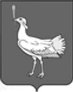 СОБРАНИЕ ПРЕДСТАВИТЕЛЕЙСЕЛЬСКОГО ПОСЕЛЕНИЯ АЛЕКСАНДРОВКА МУНИЦИПАЛЬНОГО РАЙОНАБОЛЬШЕГЛУШИЦКИЙСАМАРСКОЙ ОБЛАСТИтретьего созываРЕШЕНИЕ № 30от 3 февраля 2016 г.Об избрании из состава Собрания представителей сельского поселения Александровка муниципального района Большеглушицкий Самарской области депутата Собрания представителей сельского поселения Александровка муниципального района Большеглушицкий Самарской области в состав Собрания представителей муниципального района Большеглушицкий Самарской областиВ соответствии с постановлением Конституционного Суда Российской Федерации от 01 декабря 2015 г. № 30-П, на основании письма Администрации Губернатора Самарской области от 28 декабря 2015 г. № 8/550, принимая во внимание уведомление главы сельского поселения Александровка муниципального района Большеглушицкий Самарской области о сложении с себя полномочий депутата Собрания представителей муниципального района Большеглушицкий Самарской области, Собрание представителей сельского поселения Александровка муниципального района Большеглушицкий Самарской областиРЕШИЛО:Избрать из состава Собрания представителей сельского поселения Александровка муниципального района Большеглушицкий Самарской области следующего депутата Собрания представителей сельского поселения Александровка муниципального района Большеглушицкий Самарской области в состав Собрания представителей муниципального района Большеглушицкий Самарской области:1.Васильеву Татьяну Александровну.Настоящее Решение опубликовать в газете «Александровские Вести».Настоящее Решение вступает в силу со дня его принятия.Председатель Собрания представителейсельского поселения Александровка  муниципального района БольшеглушицкийСамарской области                                                                                    О.А.Девяткин